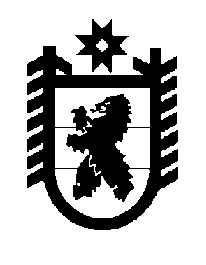 Российская Федерация Республика Карелия    ПРАВИТЕЛЬСТВО РЕСПУБЛИКИ КАРЕЛИЯРАСПОРЯЖЕНИЕот  17 мая 2017 года № 257р-Пг. Петрозаводск Рассмотрев предложение Государственного комитета Республики Карелия по управлению государственным имуществом и организации закупок, учитывая решение Совета Видлицкого сельского поселения 
от 16 февраля 2017 года № 6 «Об утверждении перечня государственного имущества, подлежащего передаче из собственности Республики Карелия в муниципальную собственность Видлицкого сельского поселения», 
в соответствии с Законом Республики Карелия от 2 октября 1995 года 
№ 78-ЗРК «О порядке передачи объектов государственной собственности Республики Карелия в муниципальную собственность» передать в муниципальную собственность Видлицкого сельского поселения государственное имущество Республики Карелия согласно приложению к настоящему распоряжению. Временно исполняющий обязанности
 Главы Республики Карелия                                                   А.О. ПарфенчиковПеречень государственного имущества Республики Карелия,передаваемого в муниципальную собственностьВидлицкого сельского поселения______________Приложение к распоряжению ПравительстваРеспублики Карелияот 17 мая 2017 года № 257р-П№ п/пНаименование имуществаАдрес местонахождения имуществаИндивидуализирующие характеристики имуществаКотельнаяс. Видлица, ул. Школьная, д. 28анежилое здание, одноэтажное, общая площадь 137,2 кв. м, 1976 года постройки Котел КВр-0,63с. Видлица, ул. Школьная, д. 28абалансовая стоимость 
83 600 рублейКотел КВр-0,63с. Видлица, ул. Школьная, д. 28абалансовая стоимость 
83 600 рублейКотел КВр-0,63с. Видлица, ул. Школьная, д. 28абалансовая стоимость 
684 483,39 рубля, 2007 года выпускаНасос К 20/30с. Видлица, ул. Школьная, д. 28абалансовая стоимость 
17 300 рублейНасос К 20/30с. Видлица, ул. Школьная, д. 28абалансовая стоимость 
17 300 рублейТруба дымоваяс. Видлица, ул. Школьная, д. 28абалансовая стоимость 
50 000 рублей